ΠΑΝΕΠΙΣΤΗΜΙΟ ΠΕΛΟΠΟΝΝΗΣΟΥ                                                                  ΑΔΑ: ΨΩΞΞ469Β7Δ-Η5Φ ΠΡΥΤΑΝΕΙΑ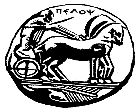 Ερυθρού Σταυρού 28 & Καρυωτάκη22100 Τρίπολη                                                                    Τηλ.: 2710-372113-372127Πληρ. : Γ.Κομποχόλη, Β.Αγγελοπούλου  ΠΡΟΣΚΛΗΣΗ ΕΚΔΗΛΩΣΗΣ ΕΝΔΙΑΦΕΡΟΝΤΟΣ  ΓΙΑ ΤΗΝ ΠΡΟΣΛΗΨΗ  ΔΙΔΑΣΚΟΝΤΩΝ ΣYΜΦΩΝΑ ΜΕ ΤΟ  Π.Δ. 407/80  ΣΤΟ ΤΜΗΜΑ ΨΗΦΙΑΚΩΝ ΣΥΣΤΗΜΑΤΩΝ ΤΟΥ ΠΑΝΕΠΙΣΤΗΜΙΟΥ ΠΕΛΟΠΟΝΝΗΣΟΥ  ΓΙΑ ΤΟ ΕΑΡΙΝΟ ΕΞΑΜΗΝΟ ΤΟΥ ΑΚΑΔΗΜΑΪΚΟΥ ΕΤΟΥΣ 2019-2020Το Πανεπιστήμιο Πελοποννήσου σύμφωνα με την υπ’ αριθ. 1/26-07-2019 Απόφαση της Συγκλήτου (Συνεδρίαση 155η), τις Αποφάσεις των υπ’ αριθ. 5/29-08-2019 και 4/16-01-2020 Συνεδρ. της Κοσμητείας της Σχολής Οικονομίας και Τεχνολογίας και  την από 20-11-2019 απόφαση της Συνεδρ. της Προσωρινής Συνέλευσης του Τμήματος Ψηφιακών Συστημάτων της Σχολής Οικονομίας και Τεχνολογίας του Πανεπιστημίου  Πελοποννήσου και λαμβάνοντας υπόψη τις διατάξεις του Π.∆. 407/1980, άρθρο 5, του Ν.1566/1985, άρθρο 79, παρ. 6, περ. ιδ΄, του  Ν.4009/2011, άρθρο 80, παρ. 6 και του Ν. 4386, άρθρο 28, παρ.3 και 4,  προκηρύσσει την πλήρωση θέσεων διδακτικού και εκπαιδευτικού προσωπικού με σχέση εργασίας ιδιωτικού δικαίου ορισμένου χρόνου, προκειμένου να καλύψει εκπαιδευτικές ανάγκες του Τμήματος Ψηφιακών Συστημάτων της Σχολής Οικονομίας και Τεχνολογίας του Πανεπιστημίου Πελοποννήσου, που εδρεύει στην Σπάρτη, για το εαρινό εξάμηνο του ακαδημαϊκού έτους 2019-2020 και για την διδασκαλία του κάτωθι γνωστικού αντικειμένου:Η πρόσληψη των υποψηφίων που θα επιλεγούν θα γίνει σύμφωνα με την υπ’αριθμ.Φ.11/109908/Ζ2-05.07.2019 απόφαση  του  Υπουργείου Παιδείας, Έρευνας  και Θρησκευμάτων, με την οποία κατανέμονται στο Πανεπιστήμιο Πελοποννήσου οι σχετικές πιστώσεις για την πρόσληψη διδακτικού και εκπαιδευτικού προσωπικού με σχέση εργασίας Ιδιωτικού Δικαίου Ορισμένου Χρόνου για το ακαδημαϊκό έτος 2019-2020. Οι επιλεγέντες θα προσληφθούν στην βαθμίδα του Λέκτορα ή του Επίκουρου Καθηγητή, ανάλογα με τις διαθέσιμες πιστώσεις.Καλούνται οι ενδιαφερόμενοι που διαθέτουν τα νόμιμα προσόντα να καταθέσουν  τα παρακάτω δικαιολογητικά: 1)Τυποποιημένη αίτηση (το έντυπο είναι διαθέσιμο στην ιστοσελίδα του     Πανεπιστημίου: www.uop.gr /Ανακοινώσεις/Θέσεις Εργασίας).2)Βιογραφικό σημείωμα (σε ηλεκτρονική και έντυπη μορφή).3)Αντίγραφα ερευνητικών εργασιών (σε ηλεκτρονική μορφή).4)Αντίγραφα των τίτλων σπουδών (ΔΙΚΑΤΣΑ/ΔΟΑΤΑΠ όπου απαιτείται).5)Αναλυτικό υπόμνημα για το επιστημονικό έργο (σε ηλεκτρονική μορφή). Οι αιτήσεις και τα απαιτούμενα δικαιολογητικά θα αποστέλλονται από τις 13/03/2020 έως και τις 19/03/2020 στη Γραμματεία του Τμήματος Ψηφιακών Συστημάτων (Σχολή Οικονομίας και Τεχνολογίας, Κλαδά-Κτήριο Βαλιώτη, ΤΚ 23100, Σπάρτη). Αρμόδια υπάλληλος: κα Μάκκα Μαρία (τηλ.27310-82240, 10.00 π.μ -13.00 μ.μ.).  Τρίπολη  10 Μαρτίου 2020Ο Πρύτανης  του Πανεπιστημίου ΠελοποννήσουΚαθηγητής   Αθανάσιος Κ. Κατσής ΓΝΩΣΤΙΚΟ ΑΝΤΙΚΕΙΜΕΝΟΛΟΓΙΣΜΙΚΟ